SEMANA DEL 2 AL 7 DE ABRILSEMANA 11 VALOR: COMUNICACIÓN ASERTIVA Inicia el Segundo Período AcadémicoOBSERVACIONES: FELICITACIONES al equipo de estudiantes y docentes del Proyecto de Investigación VEEDORES AMBIENTALES por su participación en el 8° congreso mundial del agua realizado en Brasil.FELICITACIONES a los maestros que cumplieron con la elaboración de las carteleras asignadas (Primaria y bachillerato)METODOLOGÍA DE LA ENTREGA DE INFORMES: Los orientadores dan los horarios a los estudiantes el día miércoles 4 de abril de 1:15 a 2:00p.m. en la segunda hora de clase. Los estudiantes asisten con uniforme. Los padres de familia deben firmar en los cuadernos de desarrollo humanoDurante la semana se dará Información a los estudiantes de grado 11° sobre las becas SUPEREVisita de impacto de Computadores para Educar del MEN (Pendiente para los días 5 y 6 de abril)PEDRO ALONSO RIVERA BUSTAMANTERECTOR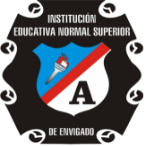 INSTITUCION EDUCATIVA ESCUELA NORMALSUPERIOR DE ENVIGADOCRONOGRAMA 2018FECHAACTIVIDADASISTENTESHORALUGARRESPONSABLESABRILLUNES 2 Reflexión sobre el AUTISMO: Día AzulComunidad educativaTercera hora por sonidoSede Marceliano y Bachillerato NormalEquipo de apoyo psicopedagógicoABRILLUNES 2 Comisión 3°Comisión de 11°Orientadores de grupo3:30 p.m. 3°s12:30 p.m.11°Fernando González y BachilleratoCoordinadorasMARTES 3Comisión de 4°Comisión de 10Orientadores de grupo3:30 p.m. 4°s12:30 p.m.10°IE MarcelianoYBachilleratoCoordinadorasMARTES 3Interpretación resultados pruebas SABERRectorCoordinadora7:00 A 9:00 A.M.Débora ArangoSecretaría de EducaciónMIÉRCOLES 4Comisiones de Evaluación y PromociónOrientadores de grupo1:00 con 1°s3:30 con 2°s12:30 9°s3:30 8°SFernando González y BachilleratoCoordinadorasMIÉRCOLES 4Orientación de grupoEstudiantes de todos los grados y niveles1:15 a 2:00 p.m.Aulas de ClaseOrientadores de grupoMIÉRCOLES 4PRE-ICFES 11°SEstudiantes 11°s2:00 a 6:00p.m.Aulas claseUdeAJUEVES 5Comisiones de Evaluación y PromociónOrientadores de grupo3:30 con 5°s9:00 a.m. 6°s12:30 7°sFernando González y BachilleratoCoordinadorasJUEVES 5Reunión Aliados10Equipo líder12:30 p.m.RectoríaRector-LíderJUEVES 5Encuentro de padresPadres convocados6:00 p.m.Fernando González.JUEVES 5Feria de la Educación SuperiorEstudiantes de 10 y11°12:30 a 3:30 p.m.Sede Bachillerato MUAUniversidad de Envigado y Coordinación AcadémicaVIERNES 6Entrega de informe del primer período. Tipo entrevistaEstudiantes con acudientes12:30 a 5:30 p.m.Cada sedeMaestros y directivasVIERNES 6PRE-ICFES Estudiantes 10.3°2:00 a 6:00p.m.Aulas claseUdeASABADO 7Proyecto semillas de Paz Alumnos interesados 3:00 pm Centro Atardecer Líderes del proyecto 